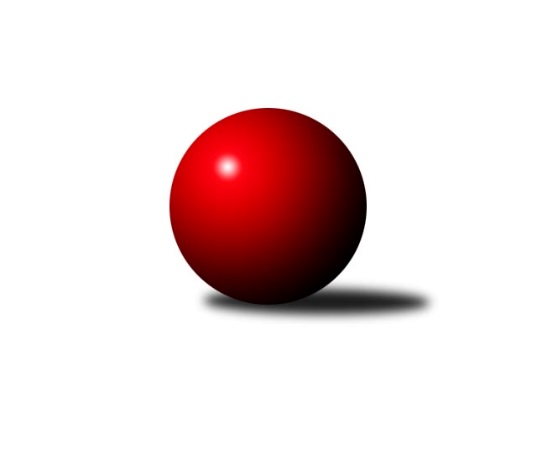 Č.15Ročník 2016/2017	11.2.2017Nejlepšího výkonu v tomto kole: 3454 dosáhlo družstvo: Vltavan Loučovice3.KLM A 2016/2017Výsledky 15. kolaSouhrnný přehled výsledků:TJ Lokomotiva České Budějovice 	- Kuželky Aš	6:2	3162:2998	14.5:9.5	22.1.TJ Elektrárny Kadaň	- TJ Blatná	6:2	3256:3111	16.0:8.0	11.2.TJ VTŽ Chomutov	- SK Škoda VS Plzeň 	7:1	3170:3018	15.5:8.5	11.2.TJ Sokol Benešov 	- TJ Kovohutě Příbram 	6:2	3269:3173	14.5:9.5	11.2.TJ Slavoj Plzeň	- KK Karlovy Vary	6:2	3261:3209	13.0:11.0	11.2.CB Dobřany B	- Vltavan Loučovice	2:6	3363:3454	10.0:14.0	11.2.Tabulka družstev:	1.	Vltavan Loučovice	15	13	0	2	85.0 : 35.0 	208.0 : 152.0 	 3201	26	2.	TJ Elektrárny Kadaň	15	11	0	4	78.0 : 42.0 	202.5 : 157.5 	 3215	22	3.	TJ Lokomotiva České Budějovice	15	10	1	4	78.0 : 42.0 	214.5 : 145.5 	 3242	21	4.	CB Dobřany B	16	10	1	5	68.0 : 60.0 	197.0 : 187.0 	 3155	21	5.	TJ Sokol Benešov	16	8	1	7	64.0 : 64.0 	192.5 : 191.5 	 3172	17	6.	TJ VTŽ Chomutov	15	7	1	7	63.0 : 57.0 	180.0 : 180.0 	 3112	15	7.	SK Škoda VS Plzeň	15	5	3	7	48.0 : 72.0 	155.0 : 205.0 	 3131	13	8.	TJ Blatná	15	4	3	8	49.0 : 71.0 	175.5 : 184.5 	 3135	11	9.	TJ Kovohutě Příbram	15	4	2	9	53.0 : 67.0 	179.5 : 180.5 	 3141	10	10.	Kuželky Aš	15	4	2	9	53.0 : 67.0 	167.0 : 193.0 	 3140	10	11.	TJ Slavoj Plzeň	15	5	0	10	46.0 : 74.0 	156.0 : 204.0 	 3059	10	12.	KK Karlovy Vary	15	3	0	12	43.0 : 77.0 	156.5 : 203.5 	 3131	6Podrobné výsledky kola:	 TJ Lokomotiva České Budějovice 	3162	6:2	2998	Kuželky Aš	Martin Voltr	142 	 142 	 130 	139	553 	 2:2 	 537 	 121	127 	 148	141	Jaroslav Bulant	Pavel Černý *1	125 	 109 	 126 	145	505 	 1:3 	 512 	 127	116 	 141	128	Jaroslav Solín	Tomáš Reban	125 	 138 	 126 	145	534 	 3:1 	 485 	 138	123 	 118	106	Václav Pilař	Zdeněk Kamiš	141 	 133 	 124 	117	515 	 3:1 	 457 	 142	103 	 104	108	Tomáš Viczmandi	Jiří Reban	124 	 143 	 119 	145	531 	 4:0 	 480 	 123	107 	 117	133	Václav Mašek	Lukáš Klojda	134 	 133 	 121 	136	524 	 1.5:2.5 	 527 	 137	133 	 131	126	Martin Hurtarozhodčí: střídání: *1 od 56. hodu Václav Klojda ml.Nejlepší výkon utkání: 553 - Martin Voltr	 TJ Elektrárny Kadaň	3256	6:2	3111	TJ Blatná	Jan Ambra	150 	 120 	 139 	132	541 	 2.5:1.5 	 522 	 124	130 	 139	129	Dan Lexa	Jan Hák	138 	 120 	 141 	137	536 	 3:1 	 523 	 129	119 	 164	111	Jiří Vokurka	Michal Hrdina	139 	 137 	 136 	136	548 	 4:0 	 484 	 111	126 	 122	125	Lukáš Pavel	Vladimír Šána	121 	 126 	 141 	128	516 	 2:2 	 530 	 115	148 	 136	131	Vít Kobliha	Marcel Lukáš	150 	 146 	 148 	122	566 	 1.5:2.5 	 559 	 122	149 	 148	140	Evžen Cígl	Jaroslav Lefner	162 	 135 	 134 	118	549 	 3:1 	 493 	 115	125 	 124	129	Jiří Vaňatarozhodčí: Nejlepší výkon utkání: 566 - Marcel Lukáš	 TJ VTŽ Chomutov	3170	7:1	3018	SK Škoda VS Plzeň 	Stanislav ml. Šmíd ml.	141 	 122 	 124 	136	523 	 2:2 	 497 	 102	119 	 138	138	Milan Vicher	Karel Valeš	147 	 128 	 130 	139	544 	 3:1 	 512 	 136	129 	 123	124	Martin Vít	Zbyněk Vytiska	154 	 125 	 144 	140	563 	 3:1 	 492 	 132	137 	 97	126	Milan Vrabec	Ondřej Šmíd	142 	 125 	 128 	120	515 	 2:2 	 547 	 131	150 	 123	143	Lukáš Jaroš	Stanislav Rada	136 	 115 	 128 	124	503 	 3:1 	 483 	 120	126 	 117	120	Petr Svoboda	Robert st. Suchomel st.	139 	 149 	 120 	114	522 	 2.5:1.5 	 487 	 127	119 	 120	121	Petr Sachunskýrozhodčí: Nejlepší výkon utkání: 563 - Zbyněk Vytiska	 TJ Sokol Benešov 	3269	6:2	3173	TJ Kovohutě Příbram 	Jaroslav Franěk	131 	 136 	 142 	133	542 	 0.5:3.5 	 559 	 139	139 	 148	133	Luboš Řezáč	Petr Červ	132 	 148 	 122 	137	539 	 3:1 	 481 	 128	114 	 123	116	Josef Hůda	Miroslav Šostý	123 	 126 	 139 	148	536 	 1:3 	 553 	 139	129 	 152	133	Oldřich Hendl 	Tomáš Svoboda	126 	 136 	 131 	151	544 	 3:1 	 529 	 121	127 	 134	147	David Hošek	Lukáš Kočí	148 	 144 	 151 	135	578 	 4:0 	 528 	 140	124 	 139	125	Jaroslav Roj	Ivan Januš	127 	 142 	 123 	138	530 	 3:1 	 523 	 146	137 	 118	122	Tomáš Čížrozhodčí: Nejlepší výkon utkání: 578 - Lukáš Kočí	 TJ Slavoj Plzeň	3261	6:2	3209	KK Karlovy Vary	Jakub Harmáček	140 	 148 	 133 	124	545 	 3:1 	 507 	 147	124 	 121	115	Lubomír Martinek	Jiří Opatrný	144 	 131 	 149 	143	567 	 3:1 	 550 	 136	153 	 134	127	Martin Trakal	František Bürger	123 	 124 	 132 	122	501 	 1:3 	 519 	 142	130 	 119	128	Josef Ženíšek	Josef Kreutzer	128 	 140 	 128 	126	522 	 2:2 	 523 	 137	150 	 119	117	Petr Čolák	Petr Harmáček	130 	 144 	 155 	125	554 	 2:2 	 549 	 153	137 	 132	127	Jan Vank	Václav Hranáč	155 	 125 	 148 	144	572 	 2:2 	 561 	 135	139 	 137	150	Jiří Hojsákrozhodčí: Nejlepší výkon utkání: 572 - Václav Hranáč	 CB Dobřany B	3363	2:6	3454	Vltavan Loučovice	Roman Lipchavský	128 	 137 	 144 	113	522 	 0:4 	 596 	 158	152 	 156	130	Radek Šlouf	Martin Provazník	167 	 138 	 139 	161	605 	 2:2 	 627 	 157	158 	 176	136	Robert Weis	Josef ml. Fišer ml.	142 	 141 	 129 	172	584 	 3:1 	 539 	 136	131 	 142	130	Jan Smolena	Dominik Novotný	151 	 143 	 150 	125	569 	 1:3 	 597 	 140	148 	 165	144	Josef Gondek	Michal Šneberger	153 	 159 	 151 	128	591 	 3:1 	 554 	 144	125 	 138	147	Libor Dušek	Pavel Chocholouš	127 	 119 	 111 	135	492 	 1:3 	 541 	 136	136 	 150	119	Miroslav Pešadíkrozhodčí: Nejlepší výkon utkání: 627 - Robert WeisPořadí jednotlivců:	jméno hráče	družstvo	celkem	plné	dorážka	chyby	poměr kuž.	Maximum	1.	Miroslav Pešadík 	Vltavan Loučovice	560.55	367.9	192.6	1.5	8/9	(590)	2.	Jaroslav Roj 	TJ Kovohutě Příbram 	556.55	368.9	187.7	1.7	7/9	(595)	3.	Ivan Januš 	TJ Sokol Benešov 	549.73	365.2	184.6	3.3	8/8	(600)	4.	Josef Gondek 	Vltavan Loučovice	549.08	359.0	190.0	3.8	9/9	(597)	5.	Tomáš Reban 	TJ Lokomotiva České Budějovice 	548.64	362.7	185.9	3.8	8/8	(629)	6.	Vladimír Šána 	TJ Elektrárny Kadaň	548.00	362.9	185.1	2.5	8/8	(609)	7.	Stanislav ml. Šmíd  ml.	TJ VTŽ Chomutov	546.42	359.2	187.2	3.8	8/8	(593)	8.	Oldřich Hendl  	TJ Kovohutě Příbram 	545.23	362.6	182.7	3.3	8/9	(568)	9.	Pavel Černý 	TJ Lokomotiva České Budějovice 	543.20	371.2	172.0	5.1	8/8	(586)	10.	Josef ml. Fišer  ml.	CB Dobřany B	543.17	358.9	184.3	2.9	9/9	(650)	11.	Martin Voltr 	TJ Lokomotiva České Budějovice 	543.05	362.8	180.3	3.9	8/8	(585)	12.	Daniel Lukáš 	TJ Elektrárny Kadaň	542.22	364.2	178.0	4.6	7/8	(573)	13.	Zdeněk Kamiš 	TJ Lokomotiva České Budějovice 	539.63	366.8	172.8	5.1	8/8	(578)	14.	Martin Hurta 	Kuželky Aš	538.31	369.9	168.4	5.5	7/9	(596)	15.	Martin Vít 	SK Škoda VS Plzeň 	537.73	365.5	172.3	5.7	6/9	(577)	16.	Jan Koubský 	CB Dobřany B	537.59	372.9	164.7	6.3	9/9	(597)	17.	Jaroslav Bulant 	Kuželky Aš	537.35	368.1	169.2	4.6	8/9	(589)	18.	Jiří Reban 	TJ Lokomotiva České Budějovice 	536.55	368.5	168.0	6.4	8/8	(585)	19.	Luboš Řezáč 	TJ Kovohutě Příbram 	536.23	364.1	172.2	4.8	8/9	(574)	20.	Ota Maršát  st.	Kuželky Aš	536.07	361.9	174.1	4.8	6/9	(576)	21.	Jaroslav Lefner 	TJ Elektrárny Kadaň	536.00	361.8	174.2	5.8	8/8	(597)	22.	Martin Provazník 	CB Dobřany B	535.55	366.6	168.9	5.3	8/9	(645)	23.	Jiří Vokurka 	TJ Blatná	535.16	361.1	174.1	6.2	9/9	(585)	24.	Michal Hrdina 	TJ Elektrárny Kadaň	534.98	358.5	176.4	4.4	7/8	(587)	25.	Jaroslav Solín 	Kuželky Aš	534.00	363.0	171.0	5.7	8/9	(574)	26.	Jan Hák 	TJ Elektrárny Kadaň	533.80	362.6	171.2	4.8	8/8	(600)	27.	Marcel Lukáš 	TJ Elektrárny Kadaň	533.66	354.7	178.9	5.5	8/8	(584)	28.	David Hošek 	TJ Kovohutě Příbram 	532.89	360.2	172.7	4.6	9/9	(581)	29.	Karel Valeš 	TJ VTŽ Chomutov	531.57	355.9	175.7	6.3	7/8	(583)	30.	Petr Svoboda 	SK Škoda VS Plzeň 	530.77	357.4	173.4	3.9	8/9	(587)	31.	Miroslav Šostý 	TJ Sokol Benešov 	530.00	358.0	172.0	5.5	6/8	(564)	32.	Lubomír Martinek 	KK Karlovy Vary	529.97	357.8	172.1	4.1	9/9	(603)	33.	Tomáš Svoboda 	TJ Sokol Benešov 	529.27	358.9	170.4	6.4	8/8	(559)	34.	Jaroslav Tejml 	KK Karlovy Vary	529.21	357.1	172.1	4.8	6/9	(564)	35.	Robert Weis 	Vltavan Loučovice	528.24	351.6	176.7	7.0	9/9	(627)	36.	Stanislav Kníže 	TJ Blatná	526.49	357.3	169.1	6.4	7/9	(578)	37.	Libor Dušek 	Vltavan Loučovice	526.37	354.8	171.5	5.6	9/9	(561)	38.	Milan Vicher 	SK Škoda VS Plzeň 	525.40	359.3	166.1	5.8	7/9	(591)	39.	Lukáš Jaroš 	SK Škoda VS Plzeň 	524.82	351.3	173.5	6.5	8/9	(588)	40.	Lukáš Kočí 	TJ Sokol Benešov 	524.69	350.7	174.0	4.5	6/8	(583)	41.	Josef Ženíšek 	KK Karlovy Vary	524.31	358.2	166.1	6.5	9/9	(565)	42.	Michal Šneberger 	CB Dobřany B	524.30	354.7	169.6	5.4	9/9	(621)	43.	Jiří Vaňata 	TJ Blatná	523.31	355.9	167.4	5.1	8/9	(565)	44.	Josef Hořejší 	TJ Slavoj Plzeň	522.93	350.4	172.6	5.6	8/8	(568)	45.	Dan Lexa 	TJ Blatná	522.42	353.4	169.0	7.3	9/9	(592)	46.	Petr Sachunský 	SK Škoda VS Plzeň 	520.61	348.3	172.3	5.7	9/9	(570)	47.	Jan Smolena 	Vltavan Loučovice	520.40	364.2	156.2	8.2	9/9	(553)	48.	Petr Harmáček 	TJ Slavoj Plzeň	519.11	352.0	167.1	6.5	8/8	(581)	49.	Tomáš Viczmandi 	Kuželky Aš	519.05	354.8	164.3	8.5	9/9	(590)	50.	Václav Pilař 	Kuželky Aš	518.72	352.7	166.1	6.9	8/9	(578)	51.	Martin Trakal 	KK Karlovy Vary	517.90	356.3	161.6	6.6	6/9	(550)	52.	Petr Čolák 	KK Karlovy Vary	517.68	350.4	167.3	5.8	8/9	(566)	53.	Robert st. Suchomel  st.	TJ VTŽ Chomutov	517.36	355.9	161.5	6.2	8/8	(563)	54.	Stanislav Rada 	TJ VTŽ Chomutov	517.00	348.7	168.3	5.8	8/8	(559)	55.	Milan Findejs 	SK Škoda VS Plzeň 	516.52	355.4	161.1	5.6	7/9	(564)	56.	Jiří Opatrný 	TJ Slavoj Plzeň	515.14	341.8	173.3	6.2	8/8	(604)	57.	Tomáš Číž 	TJ Kovohutě Příbram 	515.11	352.2	162.9	5.3	8/9	(554)	58.	Josef Kreutzer 	TJ Slavoj Plzeň	513.48	354.3	159.2	9.1	8/8	(575)	59.	Pavel Boháč 	KK Karlovy Vary	510.91	350.0	160.9	6.4	8/9	(536)	60.	Milan Vrabec 	SK Škoda VS Plzeň 	507.12	349.0	158.1	8.5	7/9	(588)	61.	Josef st. Fišer 	CB Dobřany B	507.02	349.6	157.4	7.5	8/9	(595)	62.	Jan Kobliha 	TJ Blatná	505.03	349.2	155.8	8.4	6/9	(534)	63.	Zbyněk Vytiska 	TJ VTŽ Chomutov	504.52	348.9	155.6	5.7	8/8	(563)	64.	Dušan Dvořák 	TJ Sokol Benešov 	502.90	350.3	152.6	9.4	7/8	(541)	65.	Ondřej Šmíd 	TJ VTŽ Chomutov	500.73	340.3	160.4	6.7	8/8	(547)	66.	Václav Hranáč 	TJ Slavoj Plzeň	497.50	340.2	157.3	8.5	8/8	(572)	67.	Václav Mašek 	Kuželky Aš	495.71	343.0	152.7	6.9	7/9	(541)		Radek Kneř 	CB Dobřany B	593.00	373.0	220.0	3.0	1/9	(593)		Tomáš Čožík 	TJ Sokol Benešov 	574.30	368.0	206.4	2.1	5/8	(641)		Vladimír Matějka 	TJ Sokol Benešov 	554.63	359.5	195.1	0.9	2/8	(579)		Jan Vank 	KK Karlovy Vary	553.08	363.3	189.8	3.1	3/9	(576)		Radek Šlouf 	Vltavan Loučovice	551.29	373.1	178.2	2.4	4/9	(596)		Petr Červ 	TJ Sokol Benešov 	551.13	374.0	177.1	3.6	3/8	(568)		Evžen Cígl 	TJ Blatná	537.90	353.9	184.0	2.2	5/9	(559)		Jaroslav Franěk 	TJ Sokol Benešov 	531.50	346.0	185.5	4.5	2/8	(558)		Milan Bek 	CB Dobřany B	531.38	363.8	167.6	4.6	4/9	(582)		Jiří Hojsák 	KK Karlovy Vary	530.40	359.6	170.8	6.8	5/9	(575)		Ondřej Musil 	CB Dobřany B	529.00	357.7	171.3	6.7	3/9	(564)		Jan Sýkora 	TJ Lokomotiva České Budějovice 	525.23	352.4	172.8	5.0	5/8	(558)		Karel Sviták 	CB Dobřany B	524.25	363.0	161.3	11.5	1/9	(550)		Václav Klojda  ml.	TJ Lokomotiva České Budějovice 	523.33	363.3	160.0	3.7	3/8	(545)		Roman Lipchavský 	CB Dobřany B	522.00	358.0	164.0	9.0	1/9	(522)		Lukáš Klojda 	TJ Lokomotiva České Budějovice 	520.67	365.0	155.7	7.0	1/8	(535)		Jakub Harmáček 	TJ Slavoj Plzeň	520.50	354.9	165.6	7.8	3/8	(545)		Vít Kobliha 	TJ Blatná	519.10	353.7	165.4	9.1	5/9	(555)		Petr Kříž 	TJ Kovohutě Příbram 	517.00	352.0	165.0	6.0	1/9	(517)		Josef Hůda 	TJ Kovohutě Příbram 	514.40	342.1	172.3	5.2	5/9	(549)		Jaroslav Suchánek 	Vltavan Loučovice	514.00	345.0	169.0	4.0	4/9	(552)		Ladislav Filek 	SK Škoda VS Plzeň 	509.00	337.0	172.0	5.0	1/9	(509)		Lukáš Pavel 	TJ Blatná	509.00	358.0	151.0	6.0	3/9	(531)		Filip Januš 	TJ Sokol Benešov 	508.00	359.0	149.0	8.0	1/8	(508)		Dominik Novotný 	CB Dobřany B	507.40	344.0	163.4	8.0	5/9	(569)		Jan Ambra 	TJ Elektrárny Kadaň	507.00	324.5	182.5	5.5	2/8	(541)		Jiří Hess 	CB Dobřany B	503.00	337.0	166.0	3.0	1/9	(503)		Miloš Rozhoň 	TJ Blatná	501.00	348.0	153.0	5.0	1/9	(501)		Michal Müller 	TJ Slavoj Plzeň	500.40	337.6	162.8	7.6	5/8	(541)		Přemysl Vytiska 	TJ VTŽ Chomutov	500.00	349.5	150.5	9.5	2/8	(506)		Zdeněk Lukáš 	TJ Kovohutě Příbram 	496.00	359.0	137.0	10.0	1/9	(496)		Pavel Chocholouš 	CB Dobřany B	492.00	351.0	141.0	18.0	1/9	(492)		Jiří Vavřička 	TJ Slavoj Plzeň	489.00	335.0	154.0	6.0	1/8	(489)		Vítězslav Vodehnal 	KK Karlovy Vary	489.00	337.0	152.0	5.0	1/9	(489)		Jan Pešek 	TJ Slavoj Plzeň	489.00	340.0	149.0	7.0	1/8	(489)		Filip Prokeš 	TJ VTŽ Chomutov	484.00	332.0	152.0	11.0	1/8	(484)		Václav Šefl 	TJ Kovohutě Příbram 	482.00	341.0	141.0	11.5	4/9	(520)		Václav Střeska 	Kuželky Aš	468.50	327.5	141.0	6.5	2/9	(473)		Martin Jirkal 	Vltavan Loučovice	464.33	332.3	132.0	15.0	3/9	(499)		František Bürger 	TJ Slavoj Plzeň	464.00	334.5	129.5	11.5	2/8	(501)		Libor Kupka 	KK Karlovy Vary	459.67	335.3	124.3	14.3	3/9	(466)		Marek Červ 	TJ Sokol Benešov 	453.00	351.0	102.0	18.0	1/8	(453)		Karel Hašek 	TJ Sokol Benešov 	406.00	306.0	100.0	22.0	1/8	(406)Sportovně technické informace:Starty náhradníků:registrační číslo	jméno a příjmení 	datum startu 	družstvo	číslo startu18945	Martin Trakal	11.02.2017	KK Karlovy Vary	3x15505	Jan Vank	11.02.2017	KK Karlovy Vary	4x20173	Martin Provazník	11.02.2017	CB Dobřany B	4x9690	Josef Fišer ml.	11.02.2017	CB Dobřany B	5x22225	Dominik Novotný	11.02.2017	CB Dobřany B	4x3681	Jiří Hojsák	11.02.2017	KK Karlovy Vary	4x22198	Michal Šneberger	11.02.2017	CB Dobřany B	5x24429	Pavel Chocholouš	11.02.2017	CB Dobřany B	1x3702	Lubomír Martinek	11.02.2017	KK Karlovy Vary	4x13883	Petr Čolák	11.02.2017	KK Karlovy Vary	4x4729	Josef Ženíšek	11.02.2017	KK Karlovy Vary	4x20186	Roman Lipchavský	11.02.2017	CB Dobřany B	1x
Hráči dopsaní na soupisku:registrační číslo	jméno a příjmení 	datum startu 	družstvo	Program dalšího kola:16. kolo18.2.2017	so	10:00	TJ Blatná - CB Dobřany B	18.2.2017	so	10:00	TJ Kovohutě Příbram  - TJ VTŽ Chomutov	18.2.2017	so	10:00	SK Škoda VS Plzeň  - TJ Elektrárny Kadaň	18.2.2017	so	14:00	Vltavan Loučovice - TJ Lokomotiva České Budějovice 	18.2.2017	so	14:00	Kuželky Aš - TJ Slavoj Plzeň	18.2.2017	so	14:00	KK Karlovy Vary - TJ Sokol Benešov 	Nejlepší šestka kola - absolutněNejlepší šestka kola - absolutněNejlepší šestka kola - absolutněNejlepší šestka kola - absolutněNejlepší šestka kola - dle průměru kuželenNejlepší šestka kola - dle průměru kuželenNejlepší šestka kola - dle průměru kuželenNejlepší šestka kola - dle průměru kuželenNejlepší šestka kola - dle průměru kuželenPočetJménoNázev týmuVýkonPočetJménoNázev týmuPrůměr (%)Výkon1xRobert WeisLoučovice6271xRobert WeisLoučovice110.066274xMartin ProvazníkDobřany  B6051xZbyněk VytiskaChomutov109.445632xJosef GondekLoučovice5973xMartin VoltrLok. Č.B. 107.125532xRadek ŠloufLoučovice5962xLukáš KočíBenešov106.935785xMichal ŠnebergerDobřany  B5912xLukáš JarošŠkoda Plzeň106.335476xJosef ml. Fišer ml.Dobřany  B5843xMartin ProvazníkDobřany  B106.2605